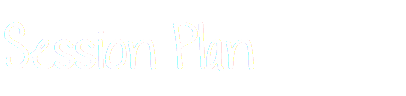 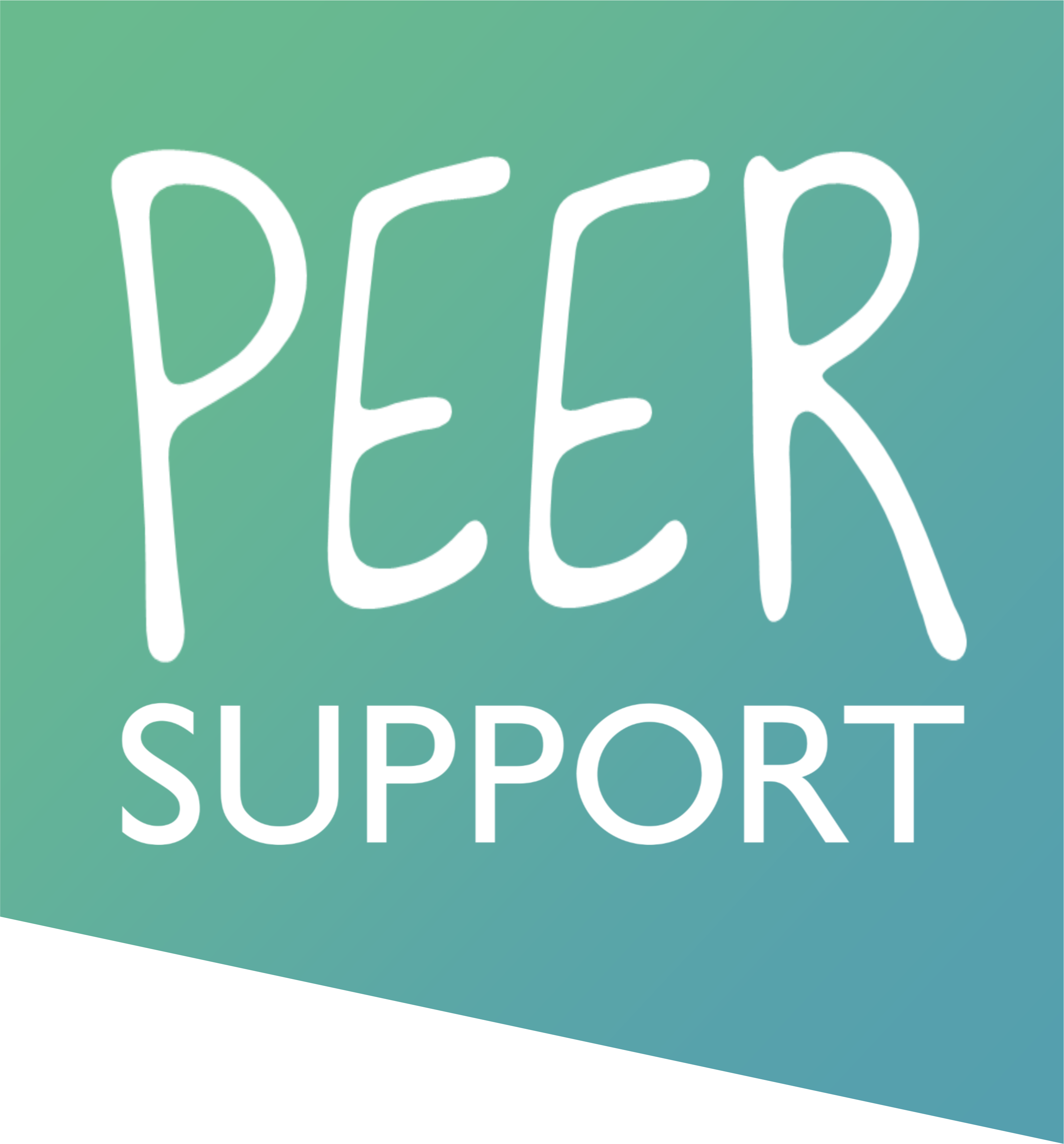 Topic:  Aim:The aim of this session is Intended Learning OutcomesBy the end of the session, mentees will be able to: Preparatory task(s) before the sessionPreparatory task(s) before the sessionTime (mins)Mentor ActivitiesMentor ActivitiesMentee ActivitiesAids/ResourcesConsolidation task(s) following the sessionConsolidation task(s) following the session